Střední odborná škola veterinární, mechanizační a zahradnická a Jazyková škola s právem státní jazykové zkoušky, České Budějovice, Rudolfovská 92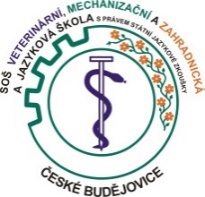 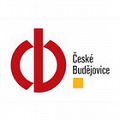 http://www.soscb.cz, e-mail: skola@sosvaz.cz, telefon: 387 924 111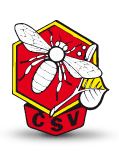 Srdečně Vás zveme na Vánoční výstavu,která se koná ve dnech 14. 12. (10:00 – 17:00 hod) a 15. 12. 2017 (8:00 – 11:30 hod)na Domově mládeže v areálu Střední odborné školy veterinární, mechanizační a zahradnické a Jazykové školy s právem SJZ, České Budějovice, Rudolfovská 92. Co je pro vás připraveno: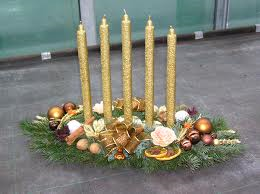 vánoční vazby;expozice včelařů v učebně včelařství na středisku praxe, 1. p.ochutnávka medu;ukázka včelařských potřeb;ukázka výrobků ze včelařských produktů;výroba voskových svíček a ozdob;včelařská přednáška;promítání výukových filmů o včelách;ukázka výroby rámku a zatavování mezistěn;vyřezávané úly.V rámci této výstavy se uskuteční Soutěž o nejkrásnější medový perníček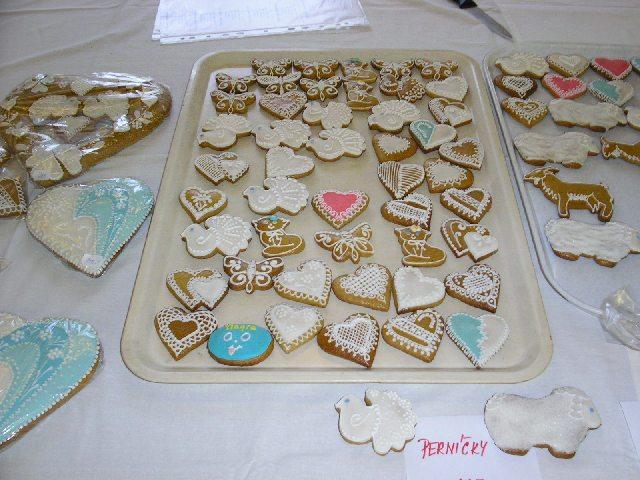 kategorie soutěže do 15 let.kategorie soutěže do 20 let.kategorie soutěže nad 20 let.Své výrobky dodejte prosím do středy 13. 12. 2017 do 12:00 hod. Ing. Kazimourovi (728 174 388; kazimour@sosvaz.cz).Pro vítěze jsou připraveny hodnotné ceny.Akce se koná v rámci Projektu „Seznámení dětí a mládeže se životem včel ve zmodernizované včelařské učebně.“ Tento Projekt je spolufinancován Statutárním městem České Budějovice.Zveme občany, učitele i žáky na tuto akci.